§2159-E.  Discrimination against naloxone hydrochloride or another opioid overdose-reversing medication purchases prohibited in life insurance1.  Discrimination prohibited.  Notwithstanding any provision of law to the contrary and except as provided in subsection 2, an insurer authorized to do business in this State may not:A.  Limit coverage or refuse to issue or renew coverage of an individual under any life insurance policy due to the fact that the individual has been issued a prescription for naloxone hydrochloride or another opioid overdose-reversing medication or has purchased naloxone hydrochloride or another opioid overdose-reversing medication in accordance with Title 22, section 2353;  [PL 2023, c. 161, §4 (AMD).]B.  Consider the fact that an individual has been issued a prescription for naloxone hydrochloride or another opioid overdose-reversing medication or has purchased naloxone hydrochloride or another opioid overdose-reversing medication in determining the premium rate for coverage of that individual under a life insurance policy; or  [PL 2023, c. 161, §4 (AMD).]C.  Otherwise discriminate in the offering, issuance, cancellation, amount of coverage, price or any other condition of a life insurance policy based solely and without any additional actuarial justification upon the fact that an individual has been issued a prescription for naloxone hydrochloride or another opioid overdose-reversing medication or has purchased naloxone hydrochloride or another opioid overdose-reversing medication.  [PL 2023, c. 161, §4 (AMD).]An opioid overdose-reversing medication referenced in this subsection must be approved by the federal Food and Drug Administration.[PL 2023, c. 161, §4 (AMD).]2.  Exception.  An insurer may take an action described in subsection 1 with respect to an individual who has a demonstrated history of opioid use disorder.[PL 2019, c. 203, §1 (NEW).]SECTION HISTORYPL 2019, c. 203, §1 (NEW). PL 2023, c. 161, §4 (AMD). The State of Maine claims a copyright in its codified statutes. If you intend to republish this material, we require that you include the following disclaimer in your publication:All copyrights and other rights to statutory text are reserved by the State of Maine. The text included in this publication reflects changes made through the First Regular and First Special Session of the 131st Maine Legislature and is current through November 1. 2023
                    . The text is subject to change without notice. It is a version that has not been officially certified by the Secretary of State. Refer to the Maine Revised Statutes Annotated and supplements for certified text.
                The Office of the Revisor of Statutes also requests that you send us one copy of any statutory publication you may produce. Our goal is not to restrict publishing activity, but to keep track of who is publishing what, to identify any needless duplication and to preserve the State's copyright rights.PLEASE NOTE: The Revisor's Office cannot perform research for or provide legal advice or interpretation of Maine law to the public. If you need legal assistance, please contact a qualified attorney.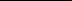 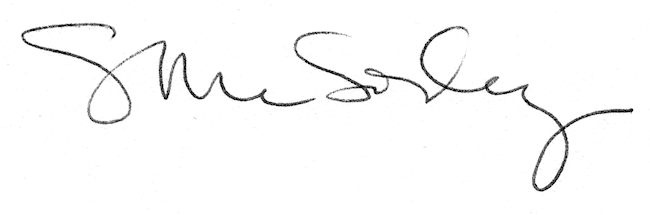 